Name:  _________________________________________	Date:  _________Period:  ______Topic 1.2 Islamic States Graphic Organizer (c. 1200 - c. 1450)  Use the Teacher 1.2 Mini-Lecture Power-Point, AMSCO pgs. 146-155, Ways of the World pgs. 63 – 69The Growing World of Islam, 900–1500Seljuk EmpireMamluk SultanateDelhi SultanateGeographic Location and Dates they maintained powerSocialSocial classes & social hierarchy Who has power in society?Gender roles and relations/patriarchyFamily and kinshipPoliticalType of governmentRole of the governmentWho rules? How do they maintain power?Interactions with the EnvironmentHow did the environment shape and/or impact this society?Patterns of settlementCulturalReligions, Belief systems, philosophies, & ideologiesThe arts and architectureWritten works, theater, playsEconomicAgricultural and pastoral productionTrade and commerceLabor systemsTax collection and purposesTechnologyHuman adaptation and innovationFarming/agricultural implementsInstruments that improve/expedite tradeMethods of production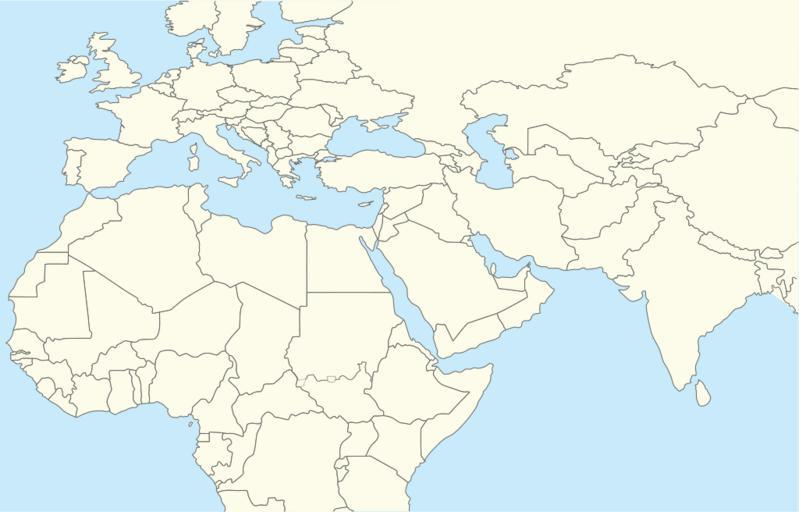 Describe Muslim Spain_______________________________________________________________________________________________________________________________________________________________________________________________________________________________________________________________________________________________________________________________________________________________________________________________________________________________________________________________________________________________________________________________________________________________________________Advances in MathAdvances in LiteratureAdvances in Medicine